JELENTKEZÉSI LAP / 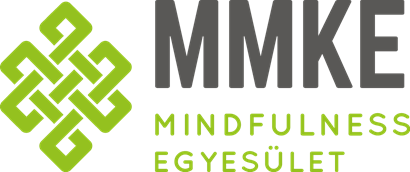 BELÉPÉSI NYILATKOZATPÁRTOLÓ ÉS IFJÚSÁGI TAGOK SZÁMÁRANév:		…………………………………………………………………Születési név: …………………………………………………………………Születési hely, idő: ……………………………………………………………Anyja neve:    …………………………………………………………………Lakcím: ………………………………………………………………………………………....Értesítési cím: …………………………………………………………………………………...Számlázási név: …………………………………………………………………………………Számlázási cím: …………………………………………………………………………………Telefon: ………………………………… E-mail: …………….……………………………….Iskolai végzettség: ……………………………………………….. Teljesítés éve: …………….Munkahely: ……………………………………………………………………………………..Munkakör: ………………………………………………………………………………………Milyen populációval dolgozik: …………………………………………………………………Ifjúsági tagként kérelmezem a tagdíj 50%-os mérséklését (aláhúzandó): 		Igen	 NemAláírásommal igazolom, hogy az MMKE Alapszabályával, céljaival és értékeivel egyetértek, és elkötelezetten követem az irányelveket (Good Practice Guidelines), melyeket elolvastam és megértettem.Ajánlás (pártoló tag esetén 2, ifjúsági tag esetén 1 egyesületi tag támogatása szükséges):1. Név: ………………………………………| 2. Név:…………………………………………Pozíció: ……………………………………...| Pozíció…………………………………………Dátum:……………………………………….Jelentkező aláírása